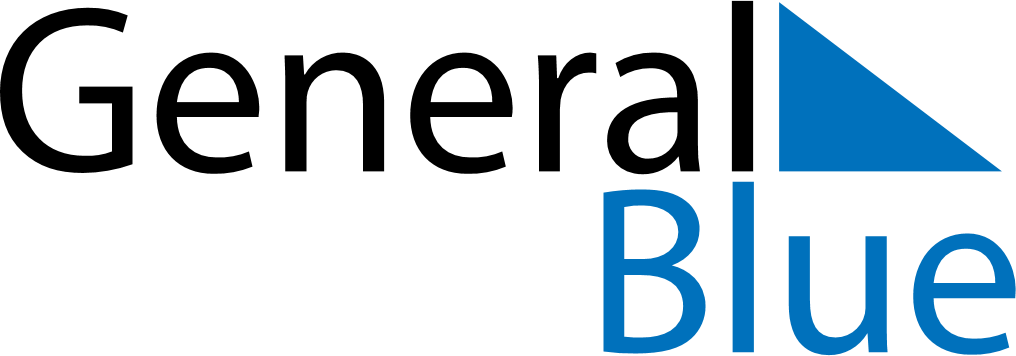 Sweden 2026 HolidaysSweden 2026 HolidaysDATENAME OF HOLIDAYJanuary 1, 2026ThursdayNew Year’s DayJanuary 5, 2026MondayTrettondagsaftonJanuary 6, 2026TuesdayEpiphanyJanuary 13, 2026TuesdayTjugondag KnutMarch 1, 2026SundayVasaloppetMarch 25, 2026WednesdayMarie BebådelsedagApril 2, 2026ThursdayMaundy ThursdayApril 3, 2026FridayGood FridayApril 4, 2026SaturdayEaster SaturdayApril 5, 2026SundayEaster SundayApril 6, 2026MondayEaster MondayApril 30, 2026ThursdayWalpurgis NightMay 1, 2026FridayLabour DayMay 14, 2026ThursdayAscension DayMay 23, 2026SaturdayWhitsun EveMay 24, 2026SundayPentecostMay 25, 2026MondayWhit MondayMay 31, 2026SundayMother’s DayJune 6, 2026SaturdayNational DayJune 19, 2026FridayMidsummer EveJune 20, 2026SaturdayMidsummer DayOctober 30, 2026FridayHalloweenOctober 31, 2026SaturdayAll Saints’ DayNovember 6, 2026FridayGustav-Adolf-dagenNovember 11, 2026WednesdayMårtensgåsDecember 10, 2026ThursdayNobeldagenDecember 13, 2026SundayLuciadagenDecember 24, 2026ThursdayChristmas EveDecember 25, 2026FridayChristmas DayDecember 26, 2026SaturdayBoxing DayDecember 31, 2026ThursdayNew Year’s Eve